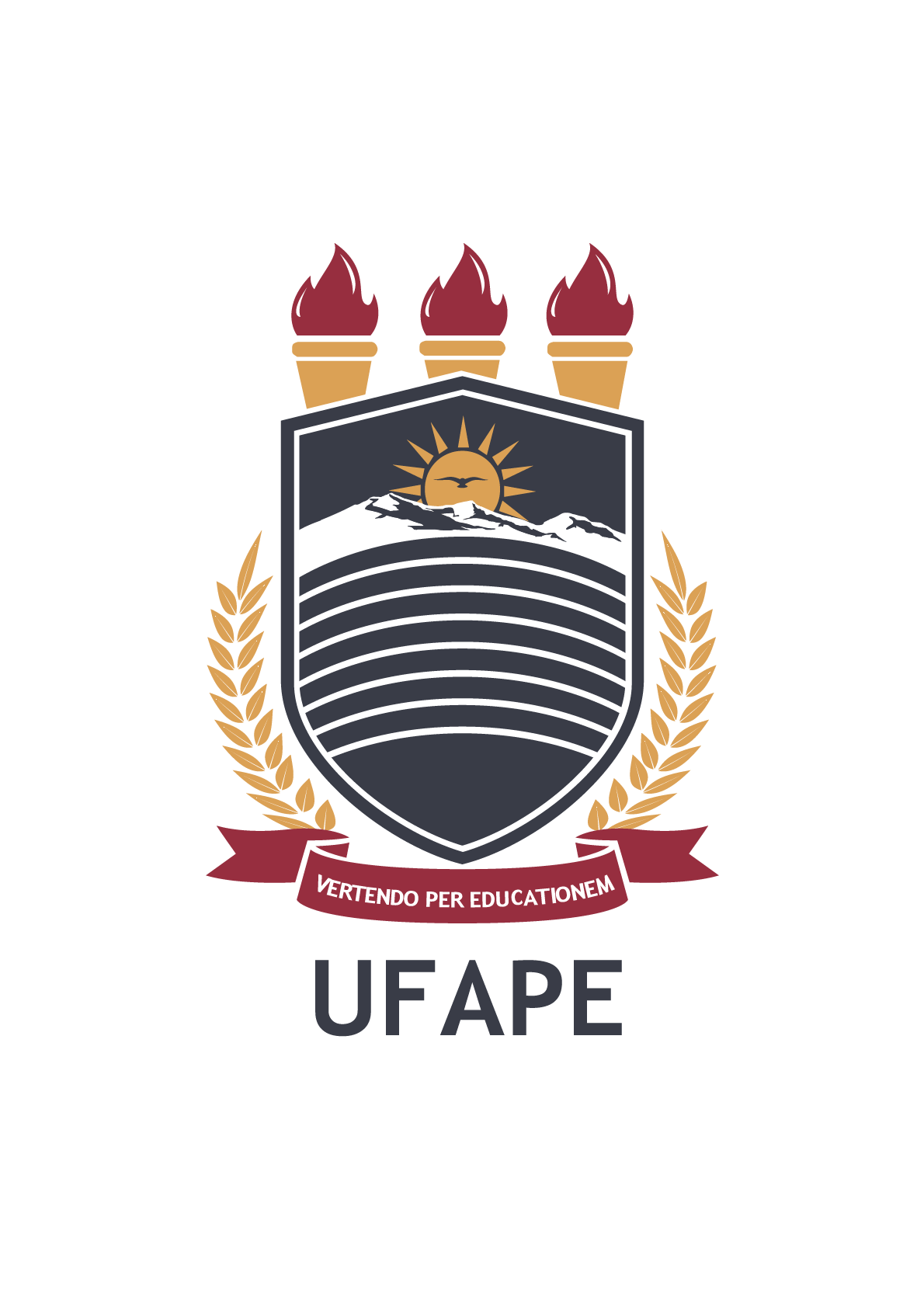 FORMULÁRIO PADRÃO DE INTERPOSIÇÃO DE RECURSOEDITAIS – PREC/UFAPEAssinaturaGaranhuns, PE,.MINISTÉRIO DA EDUCAÇÃO UNIVERSIDADE FEDERAL DO AGRESTE DE PERNAMBUCO PRÓ-REITORA DE EXTENSÃO E CULTURA 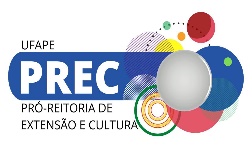 Edital Edital Número e Ano:Nome do Edital:Informações gerais Informações gerais Nome do proponente:CPF:Etapa para qual se aplica o recursoEtapa para qual se aplica o recursoInscriçãoResultado preliminar/finalJustificativa para interposição de recurso.